Об утверждении Положения о проведении аттестации муниципальныхслужащих Администрации Шаумяновского сельского поселенияВ соответствии со статьей 18 Федерального закона от 02.03.2007             № 25-ФЗ «О муниципальной службе в Российской Федерации», Типовым положением о проведении аттестации муниципальных служащих, принятым Областным законом от 09.10.2007 № 786-ЗС «О муниципальной службе в Ростовской области», руководствуясь Уставом муниципального образования «Шаумяновское сельское поселение», Собрание депутатов Шаумяновского сельского поселенияРЕШИЛО:1. Утвердить Положение «О проведении аттестации муниципальных служащих Администрации Шаумяновского сельского поселения ( согласно приложения).2. Контроль за исполнением настоящего решения возложить на ведущего специалиста по правовой и  кадровой работе Администрации Шаумяновского сельского  поселения  3.Считать утратившим силу Решение Собрания депутатов Шаумяновского сельского поселения от 30.12.2010 № 56   Об утверждении Положения«О проведении аттестации  муниципальных служащих  Администрации Шаумяновского сельского поселения»4.   Настоящее решение вступает в силу с момента обнародования.Глава Шаумяновскогосельского поселения                                           С.Л.Аванесян                                                                                                        Приложение к решениюСобрания депутатов от 26.03.2014   г. № 34 ПОЛОЖЕНИЕО ПРОВЕДЕНИИ АТТЕСТАЦИИ МУНИЦИПАЛЬНЫХ СЛУЖАЩИХШаумяновского сельского поселенияI. Общие положения1. Аттестация муниципального служащего проводится в целях определения его соответствия замещаемой должности муниципальной службы. Аттестация муниципального служащего проводится один раз в три года.2. Аттестации не подлежат следующие муниципальные служащие:1) замещающие должности муниципальной службы менее одного года;2) достигшие возраста 60 лет;3) беременные женщины;4) находящиеся в отпуске по беременности и родам или в отпуске по уходу за ребенком до достижения им возраста трех лет. Аттестация указанных муниципальных служащих возможна не ранее чем через один год после выхода из отпуска;5) замещающие должности муниципальной службы на основании срочного трудового договора (контракта).II. Организация проведения аттестации3. Для проведения аттестации муниципальных служащих по решению представителя нанимателя (работодателя) издается правовой акт соответствующего органа местного самоуправления, содержащий положения:а) о формировании аттестационной комиссии;б) об утверждении графика проведения аттестации;в) о составлении списков муниципальных служащих, подлежащих аттестации;г) о подготовке документов, необходимых для работы аттестационной комиссии.4. Аттестационная комиссия формируется правовым актом соответствующего органа местного самоуправления. Указанным актом определяются состав аттестационной комиссии, сроки и порядок ее работы.В состав аттестационной комиссии включаются представитель нанимателя (работодатель) и (или) уполномоченные им муниципальные служащие, а также могут включаться представители научных и образовательных учреждений, других организаций, приглашаемые представителем нанимателя (работодателем) в качестве независимых экспертов - специалистов по вопросам, связанным с муниципальной службой.Состав аттестационной комиссии формируется таким образом, чтобы была исключена возможность возникновения конфликтов интересов.5. Аттестационная комиссия состоит из председателя, заместителя председателя, секретаря и членов комиссии. Председателем аттестационной комиссии  является Глава Шаумяновского сельского поселения.Все члены аттестационной комиссии при принятии решений обладают равными правами. 6. График проведения аттестации (приложение 1 к Положению) ежегодно утверждается представителем нанимателя (работодателем) и доводится до сведения каждого аттестуемого муниципального служащего не менее чем за месяц до начала аттестации.7. В графике проведения аттестации указываются:а) наименование органа местного самоуправления, подразделения, в которых проводится аттестация;б) список муниципальных служащих, подлежащих аттестации;в) дата, время и место проведения аттестации;г) дата представления в аттестационную комиссию необходимых документов с указанием ответственных за их представление руководителей соответствующих подразделений органа местного самоуправления.8. Не позднее чем за две недели до начала аттестации в аттестационную комиссию представляются следующие документы:8.1. Должностная инструкция муниципального служащего;8.2. Отзыв об исполнении подлежащим аттестации муниципальным служащим должностных обязанностей за аттестационный период, подписанный его непосредственным руководителем и утвержденный вышестоящим руководителем.8.3. Аттестационный лист с данными предыдущей  аттестации.9. Отзыв, предусмотренный пунктом 8.2 настоящего Положения, составляется по форме согласно приложению 2 к настоящему Положению и должен содержать следующие сведения о муниципальном служащем:а) фамилия, имя, отчество;б) замещаемая должность муниципальной службы на момент проведения аттестации и дата назначения на эту должность;в) перечень основных вопросов (документов), в решении (разработке) которых муниципальный служащий принимал участие;г) мотивированная оценка профессиональных, личностных качеств и результатов профессиональной трудовой деятельности муниципального служащего.10. При каждой последующей аттестации в аттестационную комиссию представляется также аттестационный лист муниципального служащего с данными предыдущей аттестации.11. Муниципальный служащий, ответственный за кадровую работу в соответствующем органе местного самоуправления, не менее чем за неделю до начала аттестации должен ознакомить каждого аттестуемого муниципального служащего с представленным отзывом об исполнении им должностных обязанностей за аттестационный период. При этом аттестуемый муниципальный служащий вправе представить в аттестационную комиссию дополнительные сведения о своей профессиональной трудовой деятельности за указанный период (согласно приложению 3 к настоящему Положению), а также заявление о своем несогласии с представленным отзывом или пояснительную записку на отзыв непосредственного руководителя.III. Проведение аттестации12. Аттестация проводится с приглашением аттестуемого муниципального служащего на заседание аттестационной комиссии. В случае неявки муниципального служащего на заседание указанной комиссии без уважительной причины или отказа его от аттестации муниципальный служащий привлекается к дисциплинарной ответственности в соответствии с законодательством о муниципальной службе, а аттестация переносится на более поздний срок.Аттестационная комиссия рассматривает представленные документы, заслушивает сообщения аттестуемого муниципального служащего, а в случае необходимости - его непосредственного руководителя о профессиональной трудовой деятельности муниципального служащего. В целях объективного проведения аттестации после рассмотрения представленных аттестуемым муниципальным служащим дополнительных сведений о своей профессиональной трудовой деятельности за аттестационный период аттестационная комиссия вправе перенести аттестацию на следующее заседание комиссии.13. Обсуждение профессиональных и личностных качеств муниципального служащего применительно к его профессиональной трудовой деятельности должно быть объективным и доброжелательным.Профессиональная трудовая деятельность муниципального служащего оценивается на основе определения его соответствия квалификационным требованиям по замещаемой должности муниципальной службы, его участия в решении поставленных перед соответствующим подразделением (органом местного самоуправления) задач, сложности выполняемой им работы, ее эффективности и результативности.При этом должны учитываться результаты исполнения муниципальным служащим должностной инструкции, профессиональные знания и опыт работы муниципального служащего, соблюдение муниципальным служащим ограничений, отсутствие нарушений запретов и обязательств, установленных законодательством о муниципальной службе, а при аттестации муниципального служащего, наделенного организационно-распорядительными полномочиями по отношению к другим муниципальным служащим, - также организаторские способности.14. Заседание аттестационной комиссии считается правомочным, если на нем присутствует не менее двух третей ее членов.15. Решение аттестационной комиссии принимается в отсутствие аттестуемого муниципального служащего и его непосредственного руководителя открытым голосованием простым большинством голосов присутствующих на заседании членов аттестационной комиссии. При равенстве голосов муниципальный служащий признается соответствующим замещаемой должности муниципальной службы.На период аттестации муниципального служащего, являющегося членом аттестационной комиссии, его членство в этой комиссии приостанавливается.16. По результатам аттестации муниципального служащего аттестационная комиссия выносит одно из следующих  решений:-  муниципальный служащий соответствует замещаемой должности муниципальной службы;-  муниципальный служащий не соответствует замещаемой должности муниципальной службы. Аттестационная комиссия может давать рекомендации о поощрении отдельных муниципальных служащих за достигнутые ими успехи в работе, в том числе о повышении их в должности, а в случае необходимости - рекомендации об улучшении деятельности аттестуемых муниципальных служащих, о направлении отдельных муниципальных служащих на повышение квалификации.17. Результаты аттестации сообщаются аттестованным муниципальным служащим непосредственно после подведения итогов голосования.Результаты аттестации заносятся в аттестационный лист муниципального служащего (приложение 4 к Положению). Аттестационный лист подписывается председателем, заместителем председателя, секретарем и членами аттестационной комиссии, присутствовавшими на заседании.Муниципальный служащий знакомится с аттестационным листом под расписку.Аттестационный лист муниципального служащего, прошедшего аттестацию, и отзыв об исполнении им должностных обязанностей за аттестационный период хранятся в личном деле муниципального служащего.Секретарь аттестационной комиссии ведет протокол заседания комиссии (приложение 5 к Положению), в котором фиксирует ее решения и результаты голосования. Протокол заседания аттестационной комиссии подписывается председателем, заместителем председателя, секретарем и членами аттестационной комиссии, присутствовавшими на заседании.18. Материалы аттестации передаются представителю нанимателя (работодателю) не позднее чем через семь дней после ее проведения.19. По результатам аттестации представитель нанимателя (работодатель) принимает решение о поощрении отдельных муниципальных служащих за достигнутые ими успехи в работе или в срок не более одного месяца со дня аттестации о понижении муниципального служащего в должности с его согласия.20. В случае несогласия муниципального служащего с понижением в должности или невозможности перевода с его согласия на другую должность муниципальной службы представитель нанимателя (работодатель) может в срок не более одного месяца со дня аттестации уволить его с муниципальной службы в связи с несоответствием замещаемой должности вследствие недостаточной квалификации, подтвержденной результатами аттестации. По истечении указанного срока увольнение муниципального служащего или понижение его в должности по результатам данной аттестации не допускается.21. Муниципальный служащий вправе обжаловать результаты аттестации в судебном порядке.Приложение 1к    Положению «О проведении  аттестации муниципальных служащихШаумяновского сельского поселения»ГРАФИКПРОВЕДЕНИЯ АТТЕСТАЦИИ МУНИЦИПАЛЬНЫХ СЛУЖАЩИХв _____________________________________________________________(наименование органа местного самоуправления, муниципальногооргана, органа местной администрации)_____________________________________________________________(наименование муниципального образования)Приложение 2к Положению"О проведении аттестациимуниципальных служащихШаумяновского сельского поселения»Утверждаю:___________________________________                                                                                                                 (Должность вышестоящего руководителя)___________________________________                                                                                                                  (подпись, инициалы, фамилия)		                                                                        «_____»______________________20_____ годаОТЗЫВоб исполнении  муниципальным служащим  должностных  обязанностей  за  аттестационный период______________ г.1. Ф.И.О. _____________________________________________________________________________________________________________________________________________________________________________________________________________________________________________________________________________2. Занимаемая  должность на момент проведения аттестации и дата назначения на должность   ________________________________________________________________________________3. Перечень основных  вопросов (документов), в решении (разработке) которых принимал участие _________________________ _____________________________________________________________________________________________________________________________________________________________________________________________________________________________________________________________________________________________________________________________________________4. Мотивированная оценка  профессиональных, личных   качеств  и результатов  профессиональной  служебной  деятельности ______________________________________  _______________________________________________________________________________________________________________________________________________________________________________________________________________________________________________________________________________________5. Замечания и пожелания аттестуемому _____ ____________________________________________________________________________________________________________________________________________________________________________________________________________________________________________________________________________________________________________________________________________________________________________    _____    _____________________(должность непосредственного руководителя)  ( подпись)      (инициалы, Фамилия)_____________________________________________________________________________________________            (дата)7. С отзывом   ознакомлен:  ______________________________________________________                                                                                                              (подпись) _________________________________________________________________                                       (дата ознакомления) Приложение 3к Положению"О  проведении аттестациимуниципальных служащихШаумяновского сельского поселения»ДОПОЛНИТЕЛЬНЫЕ  СВЕДЕНИЯО своей  профессиональной  служебной  деятельности  за  аттестационный  период_______________________________________________                     _____________________________           (должность аттестуемого)                                    (подпись, инициалы, фамилия)   «______» ______________ 20___ года._______________________________________    _____    _____________________(должность непосредственного руководителя)  ( подпись)      (инициалы, Фамилия)«______» ______________ 20___ года.Приложение 4к Положению"О  проведении аттестациимуниципальных служащихШаумяновского  сельского поселения»АТТЕСТАЦИОННЫЙ ЛИСТ 1. Фамилия, имя, отчество ______________________________________________________2. Год, число и месяц рождения ____________________________________________________________3. Сведения о профессиональном образовании, повышении  квалификации, переподготовке ____________________________________________________________________________                                         (когда и какое учебное заведение окончил,_____________________________________________________________________________________________  специальность и квалификация по образованию, документы о повышении  квалификации, переподготовке_____________________________________________________________________________________________                   ученая степень, ученое звание, квалификационный разряд, дата их присвоения)4. Замещаемая должность  муниципальной службы на  момент  аттестации  и  датаназначения на эту должность__________________________________________________________________________________________________________________________________________________________________________________________5. Общий трудовой стаж (в том числе стаж муниципальной службы), стаж работы  в данном  органе (подразделении) ________________________________________________________________________________________________________________________________________________________6. Вопросы к муниципальному служащему и краткие ответы на них _________________________________________________________________________________________________________________________________________________________________________________________________________________________________________________________________________________________________________________________________________________________________________________________________________________________________________________________________________________________________________________________________________________________________________________________________________________________________________________________________________________________________________________________________________________________________________________________________________________________________________________________________________________________________________________________________________________________________________________________________________________________________________________________________________________________________________________________________________________________________________________________________________________________________________________________________________________________________________________________________________________________________________ ________________________________________________________________________________________________________________________________________________________________________________________________________________________________________________________________________________________________________________________________________________________________________________________________________________________________________________________________________________________________________________________________________________________________________________________________________________________________________________________________________________________________________________________________________________________________________ ________________________________________________________________________________________________________________________________________________________________________________________________________________________________________________________________________________________________________________________________________________________________________________________________________________________________________________________________________________________________________________________________________________________________________________________________________________________________________________________________________________________________________________________________________________________________________ __________________________________________________________________________________________________________________________________________________________________________________________7. Замечания и предложения, высказанные аттестационной комиссией _________________________________________________________________________________________________________________________________________________________________________________________________________________________________________________________________________________________________________________________________________________________________________________________________________________________________________________________________________________________________________________________________________________________________________________________________________________________________________________________________________________________________________________________________________________________________________________________ _________________________________________________________________________________________________________________________________________________________________________________________________________________________________________________________________________________________________________________________________________________________________________________________________________________________________________________________________________________________________________________________________________________________________________________________________________________________________________________________________________________________________________________________________________________________________________________________________________________________________________________________________________________________________________________________________________________________________________________________________________________________________________________________________________________________________________________________________________________________________________________________________________________________________________________________8. Замечания  и предложения, высказанные аттестуемым  муниципальным служащим _______________________________________________________________________________________________________________________________________________________________________________________________________________________________________________________________________ _________________________________________________________________________________________________________________________________________________________________________________________________________________________________________________________________________________________________________________________________________________________________________________________________________________________________________________________________________________________________________________________________________________________________________________________________________________________________________________________________________________________________________________________________________________________________________________________________________________________________________________________________________________________________________________________________________________________________________________________________________________________________________________________________________________________________________________________________________________________9. Краткая оценка выполнения муниципальным служащим  рекомендаций  предыдущейаттестации_____________________________________________________________________________________________               (выполнены, выполнены частично, не выполнены)10. Решение аттестационной комиссии_____________________________________________________________________________________________(соответствует  замещаемой  должности  муниципальной  службы;    _____________________________________________________________________________________________не соответствует  замещаемой  должности  муниципальной  службы)11. Количественный состав аттестационной комиссии _______________________________На заседании присутствовало _____________ членов аттестационной комиссии.Приостановлено участие __ членов комиссии по причине ____________________________                                                                                                                                (является аттестуемым_____________________________________________________________________________________________.  муниципальным служащим, по решению председателя комиссии во избежание конфликта интересов)Количество голосов "за"________________, "против"________________________________12.  Рекомендации  аттестационной  комиссии _____________________________________________________________________________(о поощрении муниципального служащего, о повышении его в должности, о направлении муниципального служащего на повышение _____________________________________________________________________________квалификации, об улучшении  деятельности  аттестуемого  муниципального служащего)_______________________________________________________________________________________________________________________________________________________________________________________________________________________________________13. Примечания  и особые  мнения членов комиссии  _______________________________________________________________________________________________________________________________________________________________________________________________________________________________________________________________________Председательаттестационной комиссии  _______________  _______________________                                                                  (подпись)                  (расшифровка подписи)Заместитель председателяаттестационной комиссии  ________________  ______________________                                                                 (подпись)                   (расшифровка подписи)Секретарьаттестационной комиссии  _______________  _______________________                                                                 (подпись)                   (расшифровка подписи)Членыаттестационной комиссии  _______________  _______________________                                                                 (подпись)                  (расшифровка подписи)                                                        _________________    ____________________________                                                                (подпись)                  (расшифровка подписи)                                                        _________________   _____________________________                                                                (подпись)                  (расшифровка подписи)                                                        _________________  ______________________________                                                                (подпись)                  (расшифровка подписи)Дата проведения аттестации: "____" ____________ 20___ г.С аттестационным листом и решением аттестационной комиссии ознакомлен(а):"____"____________ 20___ г.   ________________                                                                       (подпись)       М.П.(органа местного самоуправления)Приложение 5к Положению«О проведении аттестациимуниципальных служащихШаумяновского сельского поселенияПРОТОКОЛ ЗАСЕДАНИЯ АТТЕСТАЦИОННОЙ КОМИССИИ_________________                              № __________                                  п. Роговский     (дата)Председатель аттестационной комиссии ___________________________________________Заместитель председателя аттестационной комиссии ________________________________Секретарь аттестационной комиссии _____________________________________________Члены аттестационной комиссии: _______________________________________________________________________________________________________________________________________________________________________________________________________________________________________________________________________________________Присутствовали:____________________________________________________________________________________________     (Ф.И.О. непосредственного руководителя, куратора аттестуемого, приглашенных специалистов и др.)____________________________________________________________________________________________Повестка дня: аттестация муниципальных служащих____________________________________________________________________________________________                                                               (Ф.И.О., должность аттестуемых)________________________________________________________________________________________________________________________________________________________________________________________СЛУШАЛИ:Отзыв об исполнении должностных обязанностей за аттестационный период____________________________________________________________________________________________                                                   (Ф.И.О., должность аттестуемых)________________________________________________________________________________________________________________________________________________________________________________________Сообщение, дополнение аттестуемого о его работе: _________________________________                                                                                                           (Ф.И.О. аттестуемого, краткое содержание)_____________________________________________________________________________________________Вопросы к аттестуемому: _______________________________________________________                                                                                 (Ф.И.О. аттестуемого, краткое содержание)__________________________________________________________________________________________________________________________________________________________________________________________Ответы аттестуемого: __________________________________________________________                                                                                  (Ф.И.О. аттестуемого, краткое содержание)__________________________________________________________________________________________________________________________________________________________________________________________ВЫСТУПИЛИ: _______________________________________________________________                                                      (перечисляются члены аттестационной комиссии, присутствующие,____________________________________________________________________________________________              излагавшие свои замечания и предложения, краткое содержание их выступлений)____________________________________________________________________________________________РЕШИЛИ:1. ___________________________________________________________________________________________                                 (Ф.И.О. аттестуемого, должность, решение о соответствии замещаемой_____________________________________________________________________________________________                 должности, рекомендации в отношении аттестуемого)2. ________________________________________________________________________________________________________________________________________________________________________________________Количество голосов, проголосовавших ЗА принятое решение:___________________________________ - "___",               ПРОТИВ      - "___".              (Ф.И.О. аттестуемого, должность)___________________________________ - "___",               ПРОТИВ      - "___".              (Ф.И.О. аттестуемого, должность)Приостановлено участие __ членов комиссии по причине ____________________________                                                                                                                              (является аттестуемым_____________________________________________________________________________________________.  муниципальным служащим, по решению председателя комиссии во избежание конфликта интересов)Председательаттестационной комиссии  _______________  ______________________                                                                (подпись)                    (инициалы, фамилия)Заместитель председателяаттестационной комиссии  _______________  ______________________                                                                (подпись)                    (инициалы, фамилия)Секретарьаттестационной комиссии  _______________  ______________________                                                                (подпись)                    (инициалы, фамилия)Членыаттестационной комиссии  _______________  ______________________                                                                (подпись)                    (инициалы, фамилия)                                               _______________  ______________________                                                                 (подпись)                    (инициалы, фамилия)                                               _______________  ______________________                                                                 (подпись)                    (инициалы, фамилия)М.П.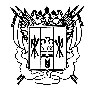 Собрание депутатовШаумяновского сельского поселенияЕгорлыкского района Ростовской областиСобрание депутатовШаумяновского сельского поселенияЕгорлыкского района Ростовской областиСобрание депутатовШаумяновского сельского поселенияЕгорлыкского района Ростовской областиСобрание депутатовШаумяновского сельского поселенияЕгорлыкского района Ростовской областиРешениеРешениеРешениеРешение26 марта  2014г.№ 34х. ШаумяновскийN  
п/пСтруктурное  
подразделениеФамилия,    
имя,        
отчество    
муниципального служащего, подлежащего аттестацииДата,     
время     
и место   
проведения
аттестацииДата         
представления
документовОтветственное
лицо за      
представление
отзываПодпись     
аттестуемогоПрофессиональные, личные качества и результаты  профессиональной  служебной  деятельностиМотивированная оценка№ п/пПеречень основных вопросов (документов)в решении (разработке) которых  принимал  участие. Наименование поручений, выполненных работ (заданий)Качество выполненных работ (заданий), в т.ч. соблюдение сроковКачество выполненных работ (заданий), в т.ч. соблюдение сроковКачество выполненных работ (заданий), в т.ч. соблюдение сроков№ п/пПеречень основных вопросов (документов)в решении (разработке) которых  принимал  участие. Наименование поручений, выполненных работ (заданий)хорошоудовлетворительноНе удовлетворительно12333ИТОГИ